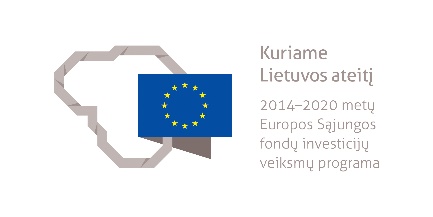 .NET PROGRAMUOTOJO MODULINĖ PROFESINIO MOKYMO PROGRAMA_____________________(Programos pavadinimas)Programos valstybinis kodas ir apimtis mokymosi kreditais:P43061301 – programa, skirta pirminiam profesiniam mokymui, 60 mokymosi kreditųT43061304 – programa, skirta tęstiniam profesiniam mokymui, 50 mokymosi kreditųKvalifikacijos pavadinimas – jaunesnysis programuotojasKvalifikacijos lygis pagal Lietuvos kvalifikacijų sandarą (LTKS) – IVMinimalus reikalaujamas išsilavinimas kvalifikacijai įgyti:P43061301, T43061304 – vidurinis išsilavinimasReikalavimai profesinei patirčiai (jei taikomi) – nėraKiti reikalavimai: laikomas testas stojančiojo pasirengimui mokytis nustatytiPrograma parengta įgyvendinant iš Europos Sąjungos struktūrinių fondų lėšų bendrai finansuojamą projektą „Lietuvos kvalifikacijų sistemos plėtra (I etapas)“ (projekto Nr. 09.4.1-ESFA-V-734-01-0001).1. PROGRAMOS APIBŪDINIMASProgramos paskirtis. .NET programuotojo modulinė profesinio mokymo programa skirta parengti kvalifikuotą darbuotoją, gebantį projektuoti ir kurti informacines sistemas, nesudėtingas duomenų bazes, valdyti programavimo aplinką ir kūrimo procesą.Būsimo darbo specifika. Įgijęs kvalifikaciją asmuo galės dirbti jaunesniuoju .NET programuotoju informacinių ir ryšių technologijų sektoriaus verslo įmonėse, kitų sektorių organizacijų informacinių technologijų padaliniuose.Dirbama individualiai ir (arba) komandoje, galimas lankstus darbo grafikas, nuotolinis darbas. Jaunesnysis .NET programuotojas paprastai dirba prižiūrimas vyresniojo specialisto ir vykdo jam iš anksto suformuluotas ir pateiktas užduotis, savarankiškai fiksuoja ir tikrina savo darbo rezultatus, dirba ir bendrauja su kolegomis (sistemų analitikais, testuotojais, priežiūros specialistais), keičiantis technologijoms, nuolat atnaujina ir gilina žinias, ir tobulina savo įgūdžius. Jo darbo rezultatai tikrinami prieš integruojant į bendrą komandos darbo rezultatą. Augant specialisto patirčiai jo savarankiškumo lygmuo didėja.Jaunesniajam .NET programuotojui svarbios šios asmeninės savybės: kruopštumas, atsakingumas, savarankiškumas, dėmesio koncentracija.Darbuotojui privalu atlikti sveikatos profilaktinį patikrinimą ir turėti asmens medicininę knygelę arba privalomojo sveikatos patikrinimo medicininę pažymą.2. PROGRAMOS PARAMETRAI* Šie moduliai vykdant tęstinį profesinį mokymą neįgyvendinami, o darbuotojų saugos ir sveikatos bei saugaus elgesio ekstremaliose situacijose mokymas integruojamas į kvalifikaciją sudarančioms kompetencijoms įgyti skirtus modulius.3. REKOMENDUOJAMA MODULIŲ SEKA* Šie moduliai vykdant tęstinį profesinį mokymą neįgyvendinami, o darbuotojų saugos ir sveikatos bei saugaus elgesio ekstremaliose situacijose mokymas integruojamas į kvalifikaciją sudarančioms kompetencijoms įgyti skirtus modulius.4. REKOMENDACIJOS DĖL PROFESINEI VEIKLAI REIKALINGŲ BENDRŲJŲ KOMPETENCIJŲ UGDYMO5. PROGRAMOS STRUKTŪRA PIRMINIAM IR TĘSTINIAM PROFESINIAM MOKYMUIPastabosVykdant tęstinį profesinį mokymą asmens ankstesnio mokymosi pasiekimai įskaitomi švietimo ir mokslo ministro nustatyta tvarka.Tęstinio profesinio mokymo programos modulius gali vesti mokytojai, įgiję andragogikos žinių ir turintys tai pagrindžiantį dokumentą arba turintys neformaliojo suaugusiųjų švietimo patirties.Saugaus elgesio ekstremaliose situacijose modulį vedantis mokytojas turi būti baigęs civilinės saugos mokymus pagal Priešgaisrinės apsaugos ir gelbėjimo departamento direktoriaus patvirtintą mokymo programą ir turėti tai pagrindžiantį dokumentą.Tęstinio profesinio mokymo programose darbuotojų saugos ir sveikatos mokymas integruojamas į kvalifikaciją sudarančioms kompetencijoms įgyti skirtus modulius. Darbuotojų saugos ir sveikatos mokoma pagal Mokinių, besimokančių pagal pagrindinio profesinio mokymo programas, darbuotojų saugos ir sveikatos programos aprašą, patvirtintą Lietuvos Respublikos švietimo ir mokslo ministro 2005 m. rugsėjo 28 d. įsakymu Nr. ISAK-1953 „Dėl Mokinių, besimokančių pagal pagrindinio profesinio mokymo programas, darbuotojų saugos ir sveikatos programos aprašo patvirtinimo“. Darbuotojų saugos ir sveikatos mokymą vedantis mokytojas turi būti baigęs darbuotojų saugos ir sveikatos mokymus ir turėti tai pagrindžiantį dokumentą.Tęstinio profesinio mokymo programose saugaus elgesio ekstremaliose situacijose mokymas integruojamas pagal poreikį į kvalifikaciją sudarančioms kompetencijoms įgyti skirtus modulius.6. PROGRAMOS MODULIŲ APRAŠAI6.1. ĮVADINIS MODULISModulio pavadinimas – „Įvadas į profesiją“6.2. KVALIFIKACIJĄ SUDARANČIOMS KOMPETENCIJOMS ĮGYTI SKIRTI MODULIAI6.2.1. Privalomieji moduliaiModulio pavadinimas – „Informacinių sistemų projektavimas ir kūrimas (.NET)“Modulio pavadinimas – „Nesudėtingų duomenų bazių projektavimas ir kūrimas (.NET)“Modulio pavadinimas – „Programavimo aplinkos ir kūrimo proceso valdymas (.NET)“6.3. PASIRENKAMIEJI MODULIAIModulio pavadinimas – „Testavimu ir vartotojų elgsena pagrįsto programavimo metodikų taikymas (.NET)“Modulio pavadinimas – „Taikomųjų programų kūrimas naudojant internetinių puslapių ir Web servisų kūrimo karkasą“6.4. BAIGIAMASIS MODULISModulio pavadinimas – „Įvadas į darbo rinką“Valstybinis kodasModulio pavadinimasLTKS lygisApimtis mokymosi kreditaisKompetencijosKompetencijų pasiekimą iliustruojantys mokymosi rezultataiĮvadinis modulis (iš viso 1 mokymosi kreditas)*Įvadinis modulis (iš viso 1 mokymosi kreditas)*Įvadinis modulis (iš viso 1 mokymosi kreditas)*Įvadinis modulis (iš viso 1 mokymosi kreditas)*Įvadinis modulis (iš viso 1 mokymosi kreditas)*Įvadinis modulis (iš viso 1 mokymosi kreditas)*4000005Įvadas į profesijąIV1Pažinti profesiją.Išmanyti .NET programuotojo profesiją ir jos teikiamas galimybes darbo rinkoje.Suprasti .NET programuotojo profesinę veiklą, veiklos procesus, funkcijas ir uždavinius.Demonstruoti jau turimus, neformaliuoju ir (arba) savaiminiu būdu įgytus jaunesniojo .NET programuotojo kvalifikacijai būdingus gebėjimus.Bendrieji moduliai (iš viso 4 mokymosi kreditai)*Bendrieji moduliai (iš viso 4 mokymosi kreditai)*Bendrieji moduliai (iš viso 4 mokymosi kreditai)*Bendrieji moduliai (iš viso 4 mokymosi kreditai)*Bendrieji moduliai (iš viso 4 mokymosi kreditai)*Bendrieji moduliai (iš viso 4 mokymosi kreditai)*4102201Saugus elgesys ekstremaliose pagrindus situacijoseIV1Saugiai elgtis ekstremaliose situacijose.Išmanyti ekstremalių situacijų tipus, galimus pavojus.Išmanyti saugaus elgesio ekstremaliose situacijose reikalavimus ir instrukcijas, garsinius civilinės saugos signalus.4102105Sąmoningas fizinio aktyvumo reguliavimasIV1Reguliuoti fizinį aktyvumą.Išmanyti fizinio aktyvumo formas.Demonstruoti asmeninį fizinį aktyvumą.Taikyti fizinio aktyvumo formas, atsižvelgiant į darbo specifiką.4102203Darbuotojų sauga ir sveikataIV2Tausoti sveikatą ir saugiai dirbti.Išmanyti darbuotojų saugos ir sveikatos reikalavimus, keliamus darbo vietai.Kvalifikaciją sudarančioms kompetencijoms įgyti skirti moduliai (iš viso 45 mokymosi kreditai)Kvalifikaciją sudarančioms kompetencijoms įgyti skirti moduliai (iš viso 45 mokymosi kreditai)Kvalifikaciją sudarančioms kompetencijoms įgyti skirti moduliai (iš viso 45 mokymosi kreditai)Kvalifikaciją sudarančioms kompetencijoms įgyti skirti moduliai (iš viso 45 mokymosi kreditai)Kvalifikaciją sudarančioms kompetencijoms įgyti skirti moduliai (iš viso 45 mokymosi kreditai)Kvalifikaciją sudarančioms kompetencijoms įgyti skirti moduliai (iš viso 45 mokymosi kreditai)Privalomieji (iš viso 45 mokymosi kreditai)Privalomieji (iš viso 45 mokymosi kreditai)Privalomieji (iš viso 45 mokymosi kreditai)Privalomieji (iš viso 45 mokymosi kreditai)Privalomieji (iš viso 45 mokymosi kreditai)Privalomieji (iš viso 45 mokymosi kreditai)406130001Informacinių sistemų projektavimas ir kūrimas (.NET)IV20Projektuoti ir programuoti žiniatinklio puslapių vartotojo sąsajas.Pateikti internetinio puslapio turinį naudojant kompiuterinę žymėjimo kalbą.Apipavidalinti internetinį puslapį naudojant pakopinius stilių šablonus ir karkasus.Programuoti vartotojo užduočių vykdymą naudojant JavaScript kalbą ir jQuery karkasą.406130001Informacinių sistemų projektavimas ir kūrimas (.NET)IV20Taikyti programinės įrangos kūrimui naudojamus informatikos principus ir metodus.Suprasti skaičiavimo sistemas.Taikyti algoritmų ir logikos mokslo pagrindus programuojant.Taikyti programinio kodo dizaino modelius programuojant.Naudoti informacinių sistemų kūrimo principus ir metodus programinės įrangos projektavime.406130001Informacinių sistemų projektavimas ir kūrimas (.NET)IV20Kurti tipinę programinę įrangą.Naudoti C# programavimo kalbos įrankius ir sintaksę.Kurti nesudėtingą programinį kodą C# programavimo kalba. Taikyti objektinio programavimo principus programuojant.Testuoti programinę įrangą naudojant su C# programavimo kalba suderinamus testavimo įrankius ir metodus.406130001Informacinių sistemų projektavimas ir kūrimas (.NET)IV20Analizuoti skirtingų tipų reikalavimus, apibūdinančius kompiuterinę programą.Vykdyti reikalavimų peržiūros procesą naudojant vartotojo pasakojimo reikalavimų programinei įrangai formatą.Naudoti funkcinius, nefunkcinius ir techninius kompiuterinės programos reikalavimus.406130002Nesudėtingų duomenų bazių projektavimas ir kūrimas (.NET)IV10Projektuoti tipines reliacines ir nereliacines (NoSQL) duomenų bazes.Pateikti reliacinės duomenų bazės schemą.Pateikti nereliacines (NoSQL) duomenų bazės schemą. 406130002Nesudėtingų duomenų bazių projektavimas ir kūrimas (.NET)IV10Programiškai įgyvendinti ir administruoti duomenų bazes.Diegti ir valdyti duomenų bazių valdymo sistemą.Naudoti SQL kalbą duomenų bazės užpildymui ir informacijos išrinkimui.Kurti duomenis duomenų bazėje valdančią programinę įrangą.406130003Programavimo aplinkos ir kūrimo proceso valdymas (.NET)IV15Naudoti tarnybinių stočių operacines sistemas. Administruoti skaitmenines bylas bei tarnybinės stoties vartotojus naudojant tos tarnybinės stoties operacinę sistemą.Valdyti tarnybinę stotį naudojant jos komandinės eilutės sąsają ir jos pagrindines komandas.Valdyti programinius paketus.Naudoti Web serverio programinę įrangą HTTP bylų viešinimui.Valdyti tarnybines stotis per nuotolinę prieigą.406130003Programavimo aplinkos ir kūrimo proceso valdymas (.NET)IV15Taikyti aktualias programinės įrangos kūrimo metodikas. Suprasti SCRUM proceso dalis ir komandos narių atsakomybes.Analizuoti pateiktus reikalavimus, nustatant programos atitikimą reikalavimams.Naudoti projekto eigos valdymo principus.406130003Programavimo aplinkos ir kūrimo proceso valdymas (.NET)IV15Valdyti savo paties ir komandos atliekamą programinio kodo kūrimą.Diegti ir valdyti programavimo darbo aplinką darbui su .NET karkasu.Sekti programavimo darbų vykdymą naudojant komandinio darbų planavimo sistemas.Vykdyti programinio kodo versijavimą naudojant programinio kodo versijavimo įrankius, tinkamus C# programavimo kalbai.Pasirenkamieji moduliai (iš viso 5 mokymosi kreditai)*Pasirenkamieji moduliai (iš viso 5 mokymosi kreditai)*Pasirenkamieji moduliai (iš viso 5 mokymosi kreditai)*Pasirenkamieji moduliai (iš viso 5 mokymosi kreditai)*Pasirenkamieji moduliai (iš viso 5 mokymosi kreditai)*Pasirenkamieji moduliai (iš viso 5 mokymosi kreditai)*406130004Testavimu ir vartotojų elgsena pagrįsto programavimo metodikų taikymas (.NET)IV5Taikyti testavimu pagrįsto programavimo metodiką.Rašyti testus taikant testavimu pagrįsto programavimo metodiką.Panaudoti xUnit karkaso metodus testuojant sukurtas .NET taikomąsias programas.406130004Testavimu ir vartotojų elgsena pagrįsto programavimo metodikų taikymas (.NET)IV5Taikyti vartotojo elgsena pagrįsto programavimo metodiką.Rašyti priėmimo testą ir kodo modulių testus pagal vartotojo pasakojimus.Taikyti reikalavimų specifikavimą pagal pavyzdžius.406130005Taikomųjų programų kūrimas naudojant internetinių puslapių ir Web servisų kūrimo karkasąIV5Naudoti ASP.NET (ASP.NET Core) karkasą taikomųjų žiniatinklio programų kūrimui.Kurti taikomąsias žiniatinklio programas su grafine vartotojo sąsaja.Kurti taikomąsias žiniatinklio programas, skirtas bendrauti tarp verslo servisų.406130005Taikomųjų programų kūrimas naudojant internetinių puslapių ir Web servisų kūrimo karkasąIV5Naudoti Entity Framework duomenų valdymui .NET programose.Atlikti objektų ir reliacinių duomenų bazių susiejimą naudojant ADO.NET.Naudoti Entity Framework ORM karkasą duomenų valdymui taikomosiose .NET programose.Baigiamasis modulis (iš viso 5 mokymosi kreditai)Baigiamasis modulis (iš viso 5 mokymosi kreditai)Baigiamasis modulis (iš viso 5 mokymosi kreditai)Baigiamasis modulis (iš viso 5 mokymosi kreditai)Baigiamasis modulis (iš viso 5 mokymosi kreditai)Baigiamasis modulis (iš viso 5 mokymosi kreditai)4000004Įvadas į darbo rinkąIV5Formuoti darbinius įgūdžius realioje darbo vietoje.Įsivertinti ir realioje darbo vietoje demonstruoti įgytas kompetencijas.Susipažinti su būsimo darbo specifika ir adaptuotis realioje darbo vietoje.Įsivertinti asmenines integracijos į darbo rinką galimybes.Valstybinis kodasModulio pavadinimasLTKS lygisApimtis mokymosi kreditaisAsmens pasirengimo mokytis modulyje reikalavimai (jei taikoma)Įvadinis modulis (iš viso 1 mokymosi kreditas)*Įvadinis modulis (iš viso 1 mokymosi kreditas)*Įvadinis modulis (iš viso 1 mokymosi kreditas)*Įvadinis modulis (iš viso 1 mokymosi kreditas)*Įvadinis modulis (iš viso 1 mokymosi kreditas)*4000005Įvadas į profesijąIV1Netaikoma.Bendrieji moduliai (iš viso 4 mokymosi kreditai)*Bendrieji moduliai (iš viso 4 mokymosi kreditai)*Bendrieji moduliai (iš viso 4 mokymosi kreditai)*Bendrieji moduliai (iš viso 4 mokymosi kreditai)*Bendrieji moduliai (iš viso 4 mokymosi kreditai)*4102201Saugus elgesys ekstremaliose situacijoseIV1Netaikoma.4102105Sąmoningas fizinio aktyvumo reguliavimasIV1Netaikoma.4102203Darbuotojų sauga ir sveikataIV2Netaikoma.Kvalifikaciją sudarančioms kompetencijoms įgyti skirti moduliai (iš viso 45 mokymosi kreditai)Kvalifikaciją sudarančioms kompetencijoms įgyti skirti moduliai (iš viso 45 mokymosi kreditai)Kvalifikaciją sudarančioms kompetencijoms įgyti skirti moduliai (iš viso 45 mokymosi kreditai)Kvalifikaciją sudarančioms kompetencijoms įgyti skirti moduliai (iš viso 45 mokymosi kreditai)Kvalifikaciją sudarančioms kompetencijoms įgyti skirti moduliai (iš viso 45 mokymosi kreditai)Privalomieji (iš viso 45 mokymosi kreditai)Privalomieji (iš viso 45 mokymosi kreditai)Privalomieji (iš viso 45 mokymosi kreditai)Privalomieji (iš viso 45 mokymosi kreditai)Privalomieji (iš viso 45 mokymosi kreditai)406130001Informacinių sistemų projektavimas ir kūrimas (.NET)IV20Netaikoma.406130002Nesudėtingų duomenų bazių projektavimas ir kūrimas (.NET)IV10Netaikoma.406130003Programavimo aplinkos ir kūrimo proceso valdymas (.NET)IV15Netaikoma.Pasirenkamieji moduliai (iš viso 5 mokymosi kreditai)*Pasirenkamieji moduliai (iš viso 5 mokymosi kreditai)*Pasirenkamieji moduliai (iš viso 5 mokymosi kreditai)*Pasirenkamieji moduliai (iš viso 5 mokymosi kreditai)*Pasirenkamieji moduliai (iš viso 5 mokymosi kreditai)*406130004Testavimu ir vartotojų elgsena pagrįsto programavimo metodikų taikymas (.NET)IV5Netaikoma.406130005Taikomųjų programų kūrimas naudojant internetinių puslapių ir Web servisų kūrimo karkasąIV5Baigti šie moduliai:Informacinių sistemų projektavimas ir kūrimas (.NET)Nesudėtingų duomenų bazių projektavimas ir kūrimas (.NET)Baigiamasis modulis (iš viso 5 mokymosi kreditai)Baigiamasis modulis (iš viso 5 mokymosi kreditai)Baigiamasis modulis (iš viso 5 mokymosi kreditai)Baigiamasis modulis (iš viso 5 mokymosi kreditai)Baigiamasis modulis (iš viso 5 mokymosi kreditai)4000004Įvadas į darbo rinkąIV5Baigti visi jaunesniojo programuotojo kvalifikaciją sudarantys privalomieji moduliai.Bendrosios kompetencijosBendrųjų kompetencijų pasiekimą iliustruojantys mokymosi rezultataiRaštingumo kompetencijaRašyti gyvenimo ir profesinės patirties aprašymą, motyvacinį laišką, prašymą, ataskaitą, elektroninį laišką.Bendrauti vartojant profesinius terminus.Daugiakalbystės kompetencijaVartoti pagrindines profesinės terminijos sąvokas užsienio kalba.Bendrauti profesine užsienio kalba darbinėje aplinkoje žodžiu ir raštu.Skaityti ir kurti profesinę dokumentaciją užsienio kalba.Matematinė kompetencija ir gamtos mokslų, technologijų ir inžinerijos kompetencijaSuvokti skaičiavimo sistemas, matematinės logikos principus.Taikyti matematine logika grįstus algoritmus ir objektinio programavimo principus.Suvokti techninės užduoties reikalavimus ir įvertinti vartotojo reikalavimus. Parengti užduoties techninę specifikaciją. Skaitmeninė kompetencijaSuvokti kompiuterijos ir interneto veikimo principus.Naudotis interneto paieškos ir komunikavimo sistemomis, dokumentų kūrimo ir redagavimo programomis.Rinkti, apdoroti ir saugoti reikalingą darbui informaciją. Naudotis laiko planavimo ir elektroninio pašto programomis.Rengti paslaugos ir (arba) darbo pristatymą kompiuterinėmis programomis.Asmeninė, socialinė ir mokymosi mokytis kompetencijaĮsivertinti turimas žinias ir gebėjimus.Organizuoti savo mokymąsi.Pritaikyti turimas žinias ir gebėjimus dirbant individualiai ir komandoje.Parengti profesinio tobulėjimo planą.Pilietiškumo kompetencijaGebėti bendrauti su klientais ir kolegomis.Valdyti savo psichologines būsenas, pojūčius ir savybes.Spręsti psichologines krizines situacijas.Gerbti save ir kitus, savo šalį ir jos tradicijas.Prisitaikyti prie tarptautinės, daugiakultūrinės aplinkos.Verslumo kompetencijaSuprasti įmonės veiklos tikslus ir principus, verslo aplinką.Panaudojant intuiciją, kūrybiškumą ir analitinius gebėjimus atpažinti su technologijomis susijusias naujas rinkos ir vertės kūrimo galimybes.Suprasti socialiai atsakingo verslo principus.Prisiimti atsakomybę, dirbti savarankiškai ir komandoje, planuoti savo laiką.Kultūrinio sąmoningumo ir raiškos kompetencijaPaaiškinti Europos ir kitų šalių kultūrinius skirtumus, darbo su kitų kultūrų kolegomis ir (arba) klientais ypatumus.Lavinti estetinį požiūrį į aplinką.Kvalifikacija - jaunesnysis programuotojas, IV LTKS lygisKvalifikacija - jaunesnysis programuotojas, IV LTKS lygisProgramos, skirtos pirminiam profesiniam mokymui, struktūraProgramos, skirtos tęstiniam profesiniam mokymui, struktūraĮvadinis modulis (iš viso 1 mokymosi kreditas)Įvadas į profesiją, 1 mokymosi kreditasĮvadinis modulis (0 mokymosi kreditų)–Bendrieji moduliai (iš viso 4 mokymosi kreditai)Saugus elgesys ekstremaliose situacijose, 1 mokymosi kreditasSąmoningas fizinio aktyvumo reguliavimas, 1 mokymosi kreditasDarbuotojų sauga ir sveikata, 2 mokymosi kreditaiBendrieji moduliai (0 mokymosi kreditų)–Kvalifikaciją sudarančioms kompetencijoms įgyti skirti moduliai (iš viso 45 mokymosi kreditai)Informacinių sistemų projektavimas ir kūrimas (.NET), 20 mokymosi kreditųNesudėtingų duomenų bazių projektavimas ir kūrimas (.NET), 10 mokymosi kreditųProgramavimo aplinkos ir kūrimo proceso valdymas (.NET), 15 mokymosi kreditųKvalifikaciją sudarančioms kompetencijoms įgyti skirti moduliai (45 mokymosi kreditai)Informacinių sistemų projektavimas ir kūrimas (.NET), 20 mokymosi kreditųNesudėtingų duomenų bazių projektavimas ir kūrimas (.NET), 10 mokymosi kreditųProgramavimo aplinkos ir kūrimo proceso valdymas (.NET), 15 mokymosi kreditųPasirenkamieji moduliai (iš viso 5 mokymosi kreditai)Testavimu ir vartotojų elgsena pagrįsto programavimo metodikų taikymas (.NET), 5 mokymosi kreditaiTaikomųjų programų kūrimas naudojant internetinių puslapių ir Web servisų kūrimo karkasą, 5 mokymosi kreditaiPasirenkamieji moduliai (0 mokymosi kreditų)–Baigiamasis modulis (iš viso 5 mokymosi kreditai)Įvadas į darbo rinką, 5 mokymosi kreditaiBaigiamasis modulis (5 mokymosi kreditai)Įvadas į darbo rinką, 5 mokymosi kreditaiValstybinis kodas40000054000005Modulio LTKS lygisIVIVApimtis mokymosi kreditais11KompetencijosMokymosi rezultataiRekomenduojamas turinys mokymosi rezultatams pasiektiPažinti profesiją.1.1. Išmanyti .NET programuotojo profesiją ir jos teikiamas galimybes darbo rinkoje.Tema. Programuotojo profesija, jos specifika ir galimybės darbo rinkojeProgramuotojo profesija, jos specifikaProgramuotojo profesijai svarbios kompetencijos ir veiklos sritysProgramuotojo vaidmuo kuriant informacinių technologijų produktus (vykdant informacinių technologijų projektus)Programuotojo galimybės darbo rinkojePažinti profesiją.1.2. Suprasti .NET programuotojo profesinę veiklą, veiklos procesus, funkcijas ir uždavinius.Tema. .NET programuotojo profesinės veiklos aplinka, procesai ir tikslai.NET programuotojo profesinės veiklos, aplinka, pagrindiniai veiklos procesai ir tikslaiVeiklos, uždaviniai, kuriuos programuotojas atlieka darbo vietojeGerosios praktikos taisyklės ir jų svarba darbo procesui bei rezultatų kokybeiPažinti profesiją.1.3. Demonstruoti jau turimus, neformaliuoju ir (arba) savaiminiu būdu įgytus jaunesniojo .NET programuotojo kvalifikacijai būdingus gebėjimus.Tema. .NET programuotojo modulinė profesinio mokymo programaModulinės .NET programuotojo profesinio mokymo programos tikslai ir uždaviniaiMokymosi formos ir metodai, siekiami rezultatai (kompetencijos) ir jų patvirtinimas, mokymosi pasiekimų vertinimo kriterijaiMokymosi įgūdžių demonstravimo formos (metodai)Individualus mokymosi planasTema. Turimų gebėjimų, įgytų savaiminiu ar neformaliuoju būdu, vertinimasSavaiminiu ir (arba) neformaliuoju būdu įgytų .NET programuotojo kvalifikacijai būdingų gebėjimų demonstravimasSavaiminiu ir (arba) neformaliuoju būdu įgytų gebėjimų įsivertinimasMokymosi pasiekimų vertinimo kriterijaiSiūlomas modulio pasiekimų įvertinimas – įskaityta (neįskaityta).Siūlomas modulio pasiekimų įvertinimas – įskaityta (neįskaityta).Reikalavimai mokymui skirtiems metodiniams ir materialiesiems ištekliamsMokymo(si) medžiaga:.NET programuotojo modulinė profesinio mokymo programaVadovėliai ir kita mokomoji medžiagaMokymo(si) priemonės:Techninės priemonės mokymo(si) medžiagai iliustruoti, vizualizuoti, pristatytiMokymo(si) medžiaga:.NET programuotojo modulinė profesinio mokymo programaVadovėliai ir kita mokomoji medžiagaMokymo(si) priemonės:Techninės priemonės mokymo(si) medžiagai iliustruoti, vizualizuoti, pristatytiReikalavimai teorinio ir praktinio mokymo vietaiKlasė ar kita mokymuisi pritaikyta patalpa su techninėmis priemonėmis mokymo(si) medžiagai pateikti (kompiuteriu, vaizdo projektoriumi) ir kompiuteriais, skirtais mokinių darbui.Praktinio mokymo klasė (patalpa), aprūpinta kompiuteriais, programine įranga.Klasė ar kita mokymuisi pritaikyta patalpa su techninėmis priemonėmis mokymo(si) medžiagai pateikti (kompiuteriu, vaizdo projektoriumi) ir kompiuteriais, skirtais mokinių darbui.Praktinio mokymo klasė (patalpa), aprūpinta kompiuteriais, programine įranga.Reikalavimai mokytojų dalykiniam pasirengimui (dalykinei kvalifikacijai)Modulį gali vesti mokytojas, turintis:1) Lietuvos Respublikos švietimo įstatyme ir Reikalavimų mokytojų kvalifikacijai apraše, patvirtintame Lietuvos Respublikos švietimo ir mokslo ministro 2014 m. rugpjūčio 29 d. įsakymu Nr. V-774 „Dėl Reikalavimų mokytojų kvalifikacijai aprašo patvirtinimo“, nustatytą išsilavinimą ir kvalifikaciją;2) informacinių technologijų mokytojo ar jaunesnysis programuotojas, ar lygiavertę kvalifikaciją arba informatikos mokslų studijų krypties ar lygiavertį išsilavinimą, arba ne mažesnę kaip 3 metų .NET programuotojo profesinės veiklos patirtį.Modulį gali vesti mokytojas, turintis:1) Lietuvos Respublikos švietimo įstatyme ir Reikalavimų mokytojų kvalifikacijai apraše, patvirtintame Lietuvos Respublikos švietimo ir mokslo ministro 2014 m. rugpjūčio 29 d. įsakymu Nr. V-774 „Dėl Reikalavimų mokytojų kvalifikacijai aprašo patvirtinimo“, nustatytą išsilavinimą ir kvalifikaciją;2) informacinių technologijų mokytojo ar jaunesnysis programuotojas, ar lygiavertę kvalifikaciją arba informatikos mokslų studijų krypties ar lygiavertį išsilavinimą, arba ne mažesnę kaip 3 metų .NET programuotojo profesinės veiklos patirtį.Valstybinis kodas406130001406130001Modulio LTKS lygisIVIVApimtis mokymosi kreditais2020Asmens pasirengimo mokytis modulyje reikalavimai (jei taikoma)NetaikomaNetaikomaKompetencijosMokymosi rezultataiRekomenduojamas turinys mokymosi rezultatams pasiektiProjektuoti ir programuoti žiniatinklio puslapių vartotojo sąsajas.1.1 Pateikti internetinio puslapio turinį naudojant kompiuterinę žymėjimo kalbą.Tema. Pagrindinės HTML kalbos žymėsInternetinis puslapis – kur jis yra, kaip jis patenka į naršyklęKas yra užklausa ir kokie failai sudaro internetinį puslapįKokie struktūriniai elementai sudaro HTML puslapįKas yra HTML žymė, kokia jos struktūraPagrindinės HTML žymėsTema. HTML kalbos turinio žymėsSemantinės HTML žymėsFirebug/Chrome Dev Tools naudojimasSukurtų puslapių išeities teksto peržiūra ir žymių identifikavimasPuslapio kūrimas HTML kalbaProjektuoti ir programuoti žiniatinklio puslapių vartotojo sąsajas.1.2. Apipavidalinti internetinį puslapį naudojant pakopinius stilių šablonus ir karkasus.Tema. CSS pagrindaiKas yra stilius ir kaip jį naudotiKodėl stiliai kaskadiniai? Pirmumo taisyklė ir specifiškumasKas yra selektorius ir kokios yra selektorių kategorijosPseudo klasės ir elementaiTema. CSS tinklalapio maketo kūrimo technikosCSS maketų kūrimo technikos ir moduliaiCSS3 ir Bootstrap karkasasSCSS pagrindaiProjektuoti ir programuoti žiniatinklio puslapių vartotojo sąsajas.1.3. Programuoti vartotojo užduočių vykdymą naudojant JavaScript kalbą ir jQuery karkasą.Tema. JavaScript kalbos pagrindaiKas yra dinaminis puslapis ir kaip jame naudojami skriptaiKaip į puslapį įdėti skriptusPagrindinės JavaScript kalbos konstrukcijosBūdai, kaip įdėti Javascript (žymės, atributai, failai)EcmaScript 2015 (ES6) ir ReactJs apžvalgaTema. jQuery pagrindaiSelektoriai: sąsajos su CSS, filtrai, formosAtributai: CSS-stiliai, dydžiai, pozicionavimasHTML struktūra ir jos keitimas, HTML medžio navigavimasPagrindiniai įvykiaiAjax užklausų metodasjQuery panaudojimas puslapyjeTema. Javascript įrankių ir ReactJS naudojimasReactJS (AngularJS, VueJS, ekvivalentiškas) karkasasKodo transpiliavimo įrankiaiPriklausomybių valdymo įrankiaiModulių apjungimo įrankiaiVartotojo sąsajos kūrimas naudojant SPA koncepcijąTaikyti programinės įrangos kūrimui naudojamus informatikos principus ir metodus.2.1. Suprasti skaičiavimo sistemas. Tema. Skaičiavimo sistemosSkaičiavimo sistemų reikšmė mokslui, technikai ir skaitmeninei elektronikaiĮvairios skaičiavimo sistemosSkaičiavimo sistemų skaičių išreiškimas ir atvirkštinis perėjimasTema. Informacijos matavimo vienetaiBitas, baitasInformacijos kiekio apskaičiavimasInformacijos perdavimo greitisTaikyti programinės įrangos kūrimui naudojamus informatikos principus ir metodus.2.2. Taikyti algoritmų ir logikos mokslo pagrindus programuojant.Tema. Logikos mokslo pagrindaiLogikos principaiLogikos mokslo pagrindų taikymas programuojant (Boolean algebra, De Morgano taisyklė)Tema. Algoritmai ir algoritmavimasKlasikiniai algoritmų tipai (iteratyvūs, rekursyvūs)Dinaminis programavimasAlgoritmų rašymasDuomenų struktūrų pagrindaiTaikyti programinės įrangos kūrimui naudojamus informatikos principus ir metodus.2.3. Taikyti programinio kodo dizaino modelius programuojant. Tema. Dizaino šablonaiDizainų šablonų rūšysDažniausiai naudojami dizaino šablonaiTema. Dizaino šablonų taikymasDizaino šablonų parinkimasDizaino šablonų taikymas programuojantTaikyti programinės įrangos kūrimui naudojamus informatikos principus ir metodus.2.4. Naudoti informacinių sistemų kūrimo principus ir metodus programinės įrangos projektavime ir programavime. Tema. Daugiasluoksnė programų architektūra ir MVC struktūraDaugiasluoksnės architektūros modelis, jo panaudojimo galimybės ir savybėsMVC architektūros modelis ir jo taikymas kuriant programinę įrangąTema. Pagrindiniai programavimo principaiProgramavimo principų taikymas (SOLID, DRY, Separation of Concerns, code reuse)Funkcinio programavimo principaiKurti tipinę programinę įrangą.3.1. Naudoti C# programavimo kalbos įrankius ir sintaksę.Tema. Visual Studio aplinka.NET SDK ir Runtime diegimas ir konfigūravimasC# projekto kūrimas ir konfigūravimas.NET SDK komandinės eilutės įrankių naudojimasGlobal Assembly Cache paketų saugyklaNuGet paketų valdymasCommon Language Runtime vykdymo aplinka ir JIT compilerTema. C# programavimo pagrindai ir sintaksėC# kalbos elementai ir jų funkcijosSakiniai, išraiškos ir kintamiejiC# duomenų tipaiMetodaiKurti tipinę programinę įrangą.3.2. Kurti nesudėtingą programinį kodą C# programavimo kalba.Tema. Darbas su duomenimisDuomenų savybės (Properties)Duomenų tipai, jų konvertavimasDuomenų įvestis ir išvestis, naudojant specifines funkcijas (io streams)Tema:LINQ, .NET Generics ir kolekcijosGenerics bendriniai tipaiNet duomenų sąrašų (List, Array, Dictionary) naudojimasLinq duomenų išrinkimas iš duomenų objektųTema. .NET Base Class Library (Framework Class Library) klasių bibliotekaEnum tipaiBCL (FCL) bibliotekaTema. Kodavimo standartai.NET programavimo standartai (coding standard) - kintamųjų, klasių, interfeisų pavadinimų bendros taisyklėsPagrindiniai projektavimo šablonaiPrograminio kodo dokumentavimas naudojant C kalbos komentavimo priemonesTema. MVC (RAZOR engine) technologijos panaudojimas vartotojo sąsajai programuotiProgramų su vartotojo sąsaja tipai Web Forms, MVC ir Web PagesASP.NET MVC karkasas ir Razor variklis vartotojo sąsajai programuotiASP.NET Web Api priemonės servisams kurtiKurti tipinę programinę įrangą.3.3. Taikyti objektinio programavimo principus programuojant.Tema. Objektinis programavimasObjekto sąvoka (klasė, objektas)EnkapsuliacijaPaveldėjimasPolimorfizmasAbstrakcija ir abstrakčios klasėsInterfeisaiTema. UML klasių diagramosKlasių ir sekų diagramosKlasių kūrimas UML kalbaTema. Objektinio programavimo gerųjų praktikų (SOLID principų) taikymas .NETįvadas į SOLID projektavimo prinicpusSRP, OCP, LSP, ISP, DIP principaiInversion of Control (IoC) konteineriaiKurti tipinę programinę įrangą.3.4. Naudoti daugiagijo programavimo .NET karkase priemones.Tema. Daugiagijis (Multithreaded) programavimasThread darbas su gijomisProcesų sinchronizavimas – lock, monitor, semaphore, waithandleTema. Asinchroninis programavimas naudojant .Net aplinkąAsync raktažodisTask klasėKurti tipinę programinę įrangą.3.5. Testuoti programinę įrangą naudojant su .NET karkasu suderinamus testavimo įrankius ir metodus.Tema. Programų testavimasProgramų testavimo principaiProgramų testavimas naudojant modulių testų praktiką Visual Studio aplinkojeTestų tipaiIntegracijos testaiIšimtys ir jų naudojimasTema. Programų derinimasŽurnalai (Logging)Programinio kodo derinimas Visual Studio programavimo aplinkojeStatinės kodo analizės įrankio SonarQube naudojimas, Visual Studio užtikrinant nuolatinę įkeliamo kodo kokybę4. Analizuoti skirtingų tipų reikalavimus, apibūdinančius kompiuterinę programą.4.1. Vykdyti reikalavimų peržiūros procesą naudojant vartotojo pasakojimo reikalavimų programinei įrangai formatą.Tema. Reikalavimų programinei įrangai formataiVartotojo pasakojimo reikalavimų formatas, jo panaudojimo sritys, galimybės ir apribojimaiVartojimo atvejų formatasTema. Reikalavimų peržiūros procesasReikalavimų peržiūros žingsniaiReikalavimų paruošimo rezultatai. Ready ir done kriterijaiReikalavimuose apibūdintos programinės įrangos integravimas į ją naudojančios įmonės verslo procesus4. Analizuoti skirtingų tipų reikalavimus, apibūdinančius kompiuterinę programą.4.2. Naudoti funkcinius, nefunkcinius ir techninius kompiuterinės programos reikalavimus.Tema. Funkciniai reikalavimaiFunkciniai kompiuterinės programos reikalavimaiAtitikimo funkciniams reikalavimams nustatymasTema. Nefunkciniai reikalavimaiNefunkciniai (techniniai, saugos) kompiuterinės programos reikalavimaiAtitikimo nefunkciniams reikalavimams nustatymasMokymosi pasiekimų vertinimo kriterijaiSukurtas atitinkantis W3C standartus HTML puslapis, kuriame panaudoti skirtingi HTML5 elementai. Sukurtas žiniatinklio puslapio stilius, kuriame panaudoti pagrindiniai CSS kalbos elementai. Sukurtas dinamiškas vartotojo sąsajos puslapis, kuriame panaudoti JavaScript kalbos ir jQuery bibliotekos konstrukcijos. JavaScript karkaso pagalba panaudojant JQuery selektorius ir Ajax asinchronines užklausas sukurta taikomoji programa, kuri gali dinamiškai parodyti ir paslėpti elementus, atlikti įvedamų duomenų patikrą, duomenų apsikeitimas su RESTful servisais.Įdiegta Visual Studio IDE aplinka. Laikantis .NET pavadinimų rašymo standartų, Visual Studio aplinkoje sukurta C# interaktyvi programa, panaudotos programos eigos kontrolės struktūros, programa išskaidyta į paprogrames, pritaikyti sudėtingesni logikos dėsniai ir algoritmai. Programoje realizuoti objektinio programavimo principai - paveldėjimas, metodų perdengimas, polimorfizmas ir inkapsuliacija. Sukurta programa, kurioje pagal paskirtį panaudotas bent vienas projektavimo šablonas tipinėms programų sistemų projektavimo problemoms spręsti. Sukurta programa panaudojant daugiasluoksnės architektūros modelį. Programai parašyti modulių testai, panaudotas žurnalas. Sukurtoje programoje panaudoti .Net duomenų sąrašai, duomenų nuskaitymas ir įrašymas, išrinkimas pagal kriterijų. Panaudotas EntityFramework ORM duomenų nuskaitymui ir įrašymui į duomenų bazę bei paieškos užklausų formavimui. Pagal pateiktą užduotį sukurti duomenų WebAPI RESTfull servisai, kurie atitinka 1,2,3 lygį. Panaudoti asinchroniniai .Net metodai ir daugiagijis programavimas.Užrašyti programos atitikimo reikalavimams kriterijai. JIRA sistemoje atlikti įrašai: priskirtas darbas, užrašytas ir apskaitytas darbo laikas, įrašyti komentarai, pranešimai kitiems sistemos vartotojams.Darbo aplinkoje sukonfigūruota integracija su TFS, GIT kodo saugykla. Panaudotas išeities kodo pasiėmimui iš saugyklos veiksmas, atlikti kodo pakeitimą pasinaudojant GIT versijavimo principais (pull request, merge).Darbo aplinkoje paruošta integracija su SonarQube. Atlikta kodo analizė SonarQube, išeities kodas pataisytas pagal SonarQube rekomendacijas.Sukurtas atitinkantis W3C standartus HTML puslapis, kuriame panaudoti skirtingi HTML5 elementai. Sukurtas žiniatinklio puslapio stilius, kuriame panaudoti pagrindiniai CSS kalbos elementai. Sukurtas dinamiškas vartotojo sąsajos puslapis, kuriame panaudoti JavaScript kalbos ir jQuery bibliotekos konstrukcijos. JavaScript karkaso pagalba panaudojant JQuery selektorius ir Ajax asinchronines užklausas sukurta taikomoji programa, kuri gali dinamiškai parodyti ir paslėpti elementus, atlikti įvedamų duomenų patikrą, duomenų apsikeitimas su RESTful servisais.Įdiegta Visual Studio IDE aplinka. Laikantis .NET pavadinimų rašymo standartų, Visual Studio aplinkoje sukurta C# interaktyvi programa, panaudotos programos eigos kontrolės struktūros, programa išskaidyta į paprogrames, pritaikyti sudėtingesni logikos dėsniai ir algoritmai. Programoje realizuoti objektinio programavimo principai - paveldėjimas, metodų perdengimas, polimorfizmas ir inkapsuliacija. Sukurta programa, kurioje pagal paskirtį panaudotas bent vienas projektavimo šablonas tipinėms programų sistemų projektavimo problemoms spręsti. Sukurta programa panaudojant daugiasluoksnės architektūros modelį. Programai parašyti modulių testai, panaudotas žurnalas. Sukurtoje programoje panaudoti .Net duomenų sąrašai, duomenų nuskaitymas ir įrašymas, išrinkimas pagal kriterijų. Panaudotas EntityFramework ORM duomenų nuskaitymui ir įrašymui į duomenų bazę bei paieškos užklausų formavimui. Pagal pateiktą užduotį sukurti duomenų WebAPI RESTfull servisai, kurie atitinka 1,2,3 lygį. Panaudoti asinchroniniai .Net metodai ir daugiagijis programavimas.Užrašyti programos atitikimo reikalavimams kriterijai. JIRA sistemoje atlikti įrašai: priskirtas darbas, užrašytas ir apskaitytas darbo laikas, įrašyti komentarai, pranešimai kitiems sistemos vartotojams.Darbo aplinkoje sukonfigūruota integracija su TFS, GIT kodo saugykla. Panaudotas išeities kodo pasiėmimui iš saugyklos veiksmas, atlikti kodo pakeitimą pasinaudojant GIT versijavimo principais (pull request, merge).Darbo aplinkoje paruošta integracija su SonarQube. Atlikta kodo analizė SonarQube, išeities kodas pataisytas pagal SonarQube rekomendacijas.Reikalavimai mokymui skirtiems metodiniams ir materialiesiems ištekliamsMokymo(si) medžiaga:Vadovėliai ir kita mokomoji medžiagaTestas turimiems gebėjimams vertintiMokymo(si) priemonės:Techninės priemonės mokymo(si) medžiagai iliustruoti, vizualizuoti, pristatyti.Mokymo(si) medžiaga:Vadovėliai ir kita mokomoji medžiagaTestas turimiems gebėjimams vertintiMokymo(si) priemonės:Techninės priemonės mokymo(si) medžiagai iliustruoti, vizualizuoti, pristatyti.Reikalavimai teorinio ir praktinio mokymo vietaiKlasė ar kita mokymuisi pritaikyta patalpa su techninėmis priemonėmis mokymo(si) medžiagai pateikti (kompiuteriu, vaizdo projektoriumi), prieiga prie interneto ir kompiuteriais, skirtais mokinių darbui.Praktinio mokymo klasė (patalpa), aprūpinta kompiuteriais, prieiga prie interneto, programine įranga (naršykle, tarnybinės stoties operacine sistema, Web serveriu, programavimo karkasais, SQL DBVS, išeities kodo saugykla, komandinio darbų planavimo sistema).Klasė ar kita mokymuisi pritaikyta patalpa su techninėmis priemonėmis mokymo(si) medžiagai pateikti (kompiuteriu, vaizdo projektoriumi), prieiga prie interneto ir kompiuteriais, skirtais mokinių darbui.Praktinio mokymo klasė (patalpa), aprūpinta kompiuteriais, prieiga prie interneto, programine įranga (naršykle, tarnybinės stoties operacine sistema, Web serveriu, programavimo karkasais, SQL DBVS, išeities kodo saugykla, komandinio darbų planavimo sistema).Reikalavimai mokytojų dalykiniam pasirengimui (dalykinei kvalifikacijai)Modulį gali vesti mokytojas, turintis:1) Lietuvos Respublikos švietimo įstatyme ir Reikalavimų mokytojų kvalifikacijai apraše, patvirtintame Lietuvos Respublikos švietimo ir mokslo ministro 2014 m. rugpjūčio 29 d. įsakymu Nr. V-774 „Dėl Reikalavimų mokytojų kvalifikacijai aprašo patvirtinimo“, nustatytą išsilavinimą ir kvalifikaciją;2) informacinių technologijų mokytojo ar .NET programuotojo, ar lygiavertę kvalifikaciją arba informatikos mokslų studijų krypties ar lygiavertį išsilavinimą, arba ne mažesnę kaip 3 metų .NET programuotojo profesinės veiklos patirtį.Modulį gali vesti mokytojas, turintis:1) Lietuvos Respublikos švietimo įstatyme ir Reikalavimų mokytojų kvalifikacijai apraše, patvirtintame Lietuvos Respublikos švietimo ir mokslo ministro 2014 m. rugpjūčio 29 d. įsakymu Nr. V-774 „Dėl Reikalavimų mokytojų kvalifikacijai aprašo patvirtinimo“, nustatytą išsilavinimą ir kvalifikaciją;2) informacinių technologijų mokytojo ar .NET programuotojo, ar lygiavertę kvalifikaciją arba informatikos mokslų studijų krypties ar lygiavertį išsilavinimą, arba ne mažesnę kaip 3 metų .NET programuotojo profesinės veiklos patirtį.Valstybinis kodas406130002406130002Modulio LTKS lygisIVIVApimtis mokymosi kreditais1010Asmens pasirengimo mokytis modulyje reikalavimai (jei taikoma)NetaikomaNetaikomaKompetencijosMokymosi rezultataiRekomenduojamas turinys mokymosi rezultatams pasiekti1. Projektuoti tipines reliacines ir nereliacines (NoSQL) duomenų bazes.Pateikti reliacinės duomenų bazės schemą.Tema. Įvadas į DBVS ir SQL kalbąDBVS sąvokos bei taikymo galimybės (reliacinės duomenų bazės, SQL kalba, SQL sakinių tipai)Koreguoti duomenų bazę naudojant komandas insert, select, update ir deleteTema. Duomenų bazių projektavimas (CREATE TABLE sakinys, duomenų normalizavimas)Reliacinis duomenų modeliavimas, norminės formos (pirma, antra, trečia, Boyce-Codd, ketvirta)CREATE TABLE sakinys, pagrindiniai duomenų tipai. Pirminis ir išorinis raktai, indeksai. Unique indeksai1. Projektuoti tipines reliacines ir nereliacines (NoSQL) duomenų bazes.Pateikti nereliacines (NoSQL) duomenų bazės schemą.Tema. Pagrindinės nereliacines (NoSQL) duomenų bazių sąvokosObjektiškai orientuoti duomenų tipaiKlasėsEnkapsuliacijaPaveldėjimo principaiPolimorfizmasOperacijų kompozicijaTema. Objektinių užklausų kalba ir objektinių duomenų bazių architektūraArchitektūra ODMGObjektų nustatymo kalba ODLObjektinių užklausų kalba OQLObjektai, kaip užklausų rezultatasMetodų iškvietimasTema. Objektinių duomenų bazių valdymasUžklausų vykdymasOptimizacijos problemos2. Programiškai įgyvendinti ir administruoti duomenų bazes.2.1. Diegti ir valdyti duomenų bazių valdymo sistemą.Tema. DBVS diegimasDBVS (H2, MySQL, T-SQL) diegimas tarnybinėje stotyjeTema. DBVS administravimasAdministruoti DBVS (H2, MySQL, T-SQL) naudojant pagrindines jos funkcijas2. Programiškai įgyvendinti ir administruoti duomenų bazes.2.2. Naudoti SQL kalbą duomenų bazės užpildymui ir informacijos išrinkimui.Tema. Duomenų išrinkimas naudojant SQL select sakinį ir pagrindinius select elementusDuomenų išrinkimas pagal nurodytas sąlygas, įskaitant sudėtingesnius sąlyginio išrinkimo (where) atvejus (and, or)Distinct funkcijaDuomenų rikiavimas panaudojant order byDuomenų agregavimas panaudojant funkcijas min, max, sum, avg, countDuomenų grupavimas, naudojant group bySakinių kūrimas naudojant havingTema. Duomenų išrinkimas naudojant sąryšius (SQL select su join)Lentelių duomenų jungimo būdaiPaprasta Dekarto sandaugaJoin sakinio variantai2. Programiškai įgyvendinti ir administruoti duomenų bazes.2.3. Kurti duomenis duomenų bazėje valdančią programinę įrangą.Tema. Duomenų bazių naudojimas programų sistemose naudojant ADO.NET sąsają.NET ir ADO.NET sąsajaADO.NET sąsajos naudojimas įtraukiant duomenų bazes į programų sistemasDuomenų bazės susiejimas su taikomąja programa naudojant Entity Framework ORMMokymosi pasiekimų vertinimo kriterijai Pagal pateiktą užduotį parašytos SQL užklausos duomenims iš duomenų bazės gauti. Užklausose panaudojami pagrindiniai SQL raktažodžiai duomenų filtravimui, modifikavimui, grupavimui ir jungimui. Pagal pateiktą užduotį užpildytos duomenų bazės lentelės. Įdiegta MS SQL duomenų bazė ir paleistas jos valdymo įrankis. Sukurtas duomenų bazės projektas: sukurtos pagal nurodytas sąlygas duomenų lentelės, lentelės laukams parinkti duomenų tipai, atlikti veiksmai užklausų optimizavimui: sukurti indeksai, pirminiai ir išoriniai raktai, sąryšiai, panaudota automatiškai didinamos reikšmės galimybė, suprojektuota duomenų bazė yra suderinta iki reikiamos norminės formos (ne žemiau kaip iki 3-ios). Pagal pateiktą užduotį atlikta duomenų transformacija ir sukurti DTO objektai. Susieta duomenų bazė ir taikomoji programa naudojant ADO.NET priemones arba Entity Framework ORM.Pagal pateiktą užduotį parašytos SQL užklausos duomenims iš duomenų bazės gauti. Užklausose panaudojami pagrindiniai SQL raktažodžiai duomenų filtravimui, modifikavimui, grupavimui ir jungimui. Pagal pateiktą užduotį užpildytos duomenų bazės lentelės. Įdiegta MS SQL duomenų bazė ir paleistas jos valdymo įrankis. Sukurtas duomenų bazės projektas: sukurtos pagal nurodytas sąlygas duomenų lentelės, lentelės laukams parinkti duomenų tipai, atlikti veiksmai užklausų optimizavimui: sukurti indeksai, pirminiai ir išoriniai raktai, sąryšiai, panaudota automatiškai didinamos reikšmės galimybė, suprojektuota duomenų bazė yra suderinta iki reikiamos norminės formos (ne žemiau kaip iki 3-ios). Pagal pateiktą užduotį atlikta duomenų transformacija ir sukurti DTO objektai. Susieta duomenų bazė ir taikomoji programa naudojant ADO.NET priemones arba Entity Framework ORM.Reikalavimai mokymui skirtiems metodiniams ir materialiesiems ištekliamsMokymo(si) medžiaga:Vadovėliai ir kita mokomoji medžiagaTestas turimiems gebėjimams vertintiMokymo(si) priemonės:Techninės priemonės mokymo(si) medžiagai iliustruoti, vizualizuoti, pristatytiMokymo(si) medžiaga:Vadovėliai ir kita mokomoji medžiagaTestas turimiems gebėjimams vertintiMokymo(si) priemonės:Techninės priemonės mokymo(si) medžiagai iliustruoti, vizualizuoti, pristatytiReikalavimai teorinio ir praktinio mokymo vietaiKlasė ar kita mokymuisi pritaikyta patalpa su techninėmis priemonėmis mokymo(si) medžiagai pateikti (kompiuteris, vaizdo projektorius) ir kompiuteriais, skirtais mokinių darbui (praktinių užduočių sprendimui).Praktinio mokymo klasė (patalpa), aprūpinta kompiuteriais, programine įranga (naršykle, tarnybinės stoties operacine sistema, SQL DBVS).Klasė ar kita mokymuisi pritaikyta patalpa su techninėmis priemonėmis mokymo(si) medžiagai pateikti (kompiuteris, vaizdo projektorius) ir kompiuteriais, skirtais mokinių darbui (praktinių užduočių sprendimui).Praktinio mokymo klasė (patalpa), aprūpinta kompiuteriais, programine įranga (naršykle, tarnybinės stoties operacine sistema, SQL DBVS).Reikalavimai mokytojų dalykiniam pasirengimui (dalykinei kvalifikacijai)Modulį gali vesti mokytojas, turintis:1) Lietuvos Respublikos švietimo įstatyme ir Reikalavimų mokytojų kvalifikacijai apraše, patvirtintame Lietuvos Respublikos švietimo ir mokslo ministro 2014 m. rugpjūčio 29 d. įsakymu Nr. V-774 „Dėl Reikalavimų mokytojų kvalifikacijai aprašo patvirtinimo“, nustatytą išsilavinimą ir kvalifikaciją;2) informacinių technologijų mokytojo ar programuotojo, ar lygiavertę kvalifikaciją arba informatikos mokslų studijų krypties ar lygiavertį išsilavinimą, arba ne mažesnę kaip 3 metų .NET programuotojo profesinės veiklos patirtį.Modulį gali vesti mokytojas, turintis:1) Lietuvos Respublikos švietimo įstatyme ir Reikalavimų mokytojų kvalifikacijai apraše, patvirtintame Lietuvos Respublikos švietimo ir mokslo ministro 2014 m. rugpjūčio 29 d. įsakymu Nr. V-774 „Dėl Reikalavimų mokytojų kvalifikacijai aprašo patvirtinimo“, nustatytą išsilavinimą ir kvalifikaciją;2) informacinių technologijų mokytojo ar programuotojo, ar lygiavertę kvalifikaciją arba informatikos mokslų studijų krypties ar lygiavertį išsilavinimą, arba ne mažesnę kaip 3 metų .NET programuotojo profesinės veiklos patirtį.Valstybinis kodas406130003406130003Modulio LTKS lygisIVIVApimtis mokymosi kreditais1515Asmens pasirengimo mokytis modulyje reikalavimai (jei taikoma)NetaikomaNetaikomaKompetencijosMokymosi rezultataiRekomenduojamas turinys mokymosi rezultatams pasiekti1. Naudoti tarnybinių stočių operacines sistemas.Administruoti skaitmenines bylas bei tarnybinės stoties vartotojus naudojant tos tarnybinės stoties operacinę sistemą.Tema. Serveriai ir jų operacinės sistemosServerių pagrindinės funkcijos, paskirtis ir panaudojimo galimybėsBaziniai operacinės sistemos veikimo principai bei panaudojimo galimybėsTema. Serverio operacinės sistemos diegimasVirtualizacijos tipai, naudojimasVirtualizacijos įrankiaiOperacinės sistemos diegimas ir konfigūravimas virtualioje aplinkojeTema. Bazinis serverio operacinės sistemos funkcionalumasBylų sistemaTinklo resursaiPagrindiniai operacinės sistemos katalogai ir jų turinio administravimasSaugumo grupių ir vartotojų administravimas1. Naudoti tarnybinių stočių operacines sistemas.Valdyti tarnybinę stotį naudojant jos komandinės eilutės sąsają ir jos pagrindines komandas. Tema. Programiniai paketaiPrograminių paketų koncepcijaPrograminių paketų valdymo sistemosPrograminių paketų priklausomybėsPrograminių paketų diegimas, konfigūravimas ir valdymas1. Naudoti tarnybinių stočių operacines sistemas.Valdyti programinius paketus Tema. Programiniai paketaiPrograminių paketų koncepcijaPrograminių paketų valdymo sistemosPrograminių paketų priklausomybėsPrograminių paketų diegimas, konfigūravimas ir valdymasTema. Programinių paketų repozitorijosPrograminių paketų repozitorijosPrograminių paketų repozitorijų konfigūravimas ir valdymasPrograminių paketų papildomų repozitorijų konfigūravimas ir valdymas1. Naudoti tarnybinių stočių operacines sistemas.Naudoti Web serverio programinę įrangą HTTP bylų viešinimui.Tema. Web serverio aplinka operacinėje sistemojeWeb serverio pagrindinės funkcijos ir savybėsWeb serverio diegimas ir konfigūravimasWeb serverio apsaugaTema. Web serverio naudojimasStatinių tinklapių viešinimas naudojant Web serverįDinaminių tinklapių viešinimas naudojant Web serverį1. Naudoti tarnybinių stočių operacines sistemas.Valdyti tarnybines stotis per nuotolinę prieigą.Tema. Nuotolinis pasiekiamumasPagrindiniai protokolai, naudojami nuotoliniam pasiekiamumuiSSL šifravimas ir duomenų perdavimo saugumasPagrindiniai nuotolinio pasiekiamumo įrankiaiTema. Serverio valdymas naudojant nuotolinį pasiekiamumąServerio valdymas naudojant SSHServerio valdymas naudojant VNCSkaitmeninių bylų perdavimas (naudojant SMB, FTP, SFTP)2. Taikyti aktualias programinės įrangos kūrimo metodikas.Suprasti SCRUM proceso dalis ir komandos narių atsakomybes.Tema. SCRUM proceso dalisSCRUM metodologijaSCRUM proceso vaidmenysSCRUM proceso dokumentaiSCRUM proceso fazės ir iteracijosTema. SCRUM proceso komandos narių atsakomybėsSCRUM procesas ir jo poveikis dirbant komandojeSCRUM projekto planavimas naudojant fazes ir iteracijasSCRUM komandos atsakomybės vykdant projektą2. Taikyti aktualias programinės įrangos kūrimo metodikas.Analizuoti pateiktus reikalavimus, nustatant programos atitikimą reikalavimams.Tema. Programinės įrangos reikalavimų analizėVartotojo poreikių nustatymas ir analizėVartotojo reikalavimų analizė kuriant iteracijos užduotisVartotojo poreikių ir reikalavimų analizavimas taikant baigtumo kriterijusTema. Programinės įrangos atitikimas reikalavimamsPrograminės įrangos atitikimo reikalavimams nustatymasPrograminės įrangos atitikimo reikalavimams vertinimas2. Taikyti aktualias programinės įrangos kūrimo metodikas.Naudoti projekto eigos valdymo principus.Tema. Projekto eigaProjekto planavimasProjekto darbų apimtysProjekto fazės ir iteracijosProjekto užbaigimasTema. Projekto eigos valdymasProjekto darbų apimties nustatymas ir planavimasProjektų darbų apimties skaičiavimasProjekto darbų eigos sekimas ir valdymasProjekto dinamika3. Valdyti savo paties ir komandos atliekamą programinio kodo kūrimą.3.1. Diegti ir valdyti programavimo darbo aplinką darbui su .NET karkasu.Tema. .NET programavimo aplinkaIDE programavimo aplinkos funkcijos ir panaudojimo galimybėsIDE aplinkų diegimas (Visual Studio ar Visual Studio Code)Pagrindinės IDE aplinkos funkcijosTema. IDE naudojimas projektuoseNaujo projekto kūrimas naudojant IDEKomandinis darbas naudojant IDE3. Valdyti savo paties ir komandos atliekamą programinio kodo kūrimą.3.2. Sekti programavimo darbų vykdymą naudojant komandinio darbų planavimo sistemas.Tema. Komandinio darbų planavimo sistemosPagrindiniai programinės įrangos kūrimo etapaiSistemos funkcionalumas ir jos panaudojimo galimybėsPagrindiniai sistemos aplinkos elementaiTema. Programavimo darbų vykdymo sekimasProjekto struktūros elementai (projektas, darbai, nuorodos)Užduotys ir jų elementai (darbų sukūrimas, planavimas, apimties nurodymas, sunaudoto ir likusio laiko užrašymas)Darbų priskyrimas atskiriems vartotojams, komentarų kūrimas, kitų sukurtų komentarų ir kodo pakeitimų peržiūraDarbų užbaigimo valdymasPaieška darbų planavimo sistemoje3. Valdyti savo paties ir komandos atliekamą programinio kodo kūrimą.3.3. Vykdyti programinio kodo versijavimą naudojant programinio kodo versijavimo įrankius, tinkamus C# programavimo kalbai.Tema. Išeities kodo saugyklosIšeities kodo saugyklų pagrindinės funkcijos ir panaudojimo galimybėsIšeities kodo saugyklos konfigūravimasBazinės komandos (Clone, Commit, Merge)Šakų kūrimas ir valdymasTema. Programinio kodo versijavimo vykdymasNaujo projekto sukūrimas ir esamo projekto administravimasKodo pataisymų eksportasMokymosi pasiekimų vertinimo kriterijai Virtualioje aplinkoje įdiegta bazinė Windows Server OS distribucija. Sukurtos naujos skaitmeninės bylos operacinės sistemos bylų sistemoje, saugumo grupės, saugumo grupėms priskirti vartotojai, pakeistas pagrindinių direktorijų turinys, atlikti kompleksiški pakeitimai skaitmeninių bylų sistemoje. Panaudotos pagrindinės ir pagalbinės komandos naudojant komandinę eilutę, atlikti paprasti ir sudėtingi veiksmai su skaitmeninėmis bylomis. Įdiegti programiniai paketai, sukurtos ir sukonfigūruotos papildomos repozitorijos. Įdiegtas ir parengtas darbui IIS web serveris - sukonfigūruota erdvė taikomosioms programoms (application pool, programos parametrai), naudojant IIS serverį (web deploy, file publish) įkeltos, pakoreguotos ir paviešintos sukurta žiniatinklio programa ir HTML bylos. Naudojant SSH, Web Deploy ar analogišką įrankį prisijungta prie nutolusio serverio ir atnaujinti baziniai paketai, perduotos skaitmeninės bylos.Paaiškintos SCRUM proceso ir vaidmenų sąvokos, jų svarba dirbant su komanda. Pademonstruotas supratimas ir gebėjimas naudoti skirtingus SCRUM proceso elementus (vaidmenys, įvykiai, artefaktai, taisyklės), suprantama jų paskirtis ir tikslai. Apibūdintas projekto darbų sąrašo peržiūra (grooming), planavimas, demonstracija, retrospektyva, ir progreso sekimas. Nurodytos projekto komandos ir jos narių atsakomybės. Suplanuotas projektas panaudojant įvykius ir iteracijos (sprint) planus. Išanalizuoti reikalavimai, pagal juos parengtos iteracijos užduotys, teisingai įvertintas programinės įrangos atitikimas reikalavimams. Nustatyta darbų apimtis naudojant pasakojimo taškus, planavimo pokerį bei idealias ir realias darbo valandas. Parodytas gebėjimas sekti projekto eigą stebint projekto ir iteracijos darbų sąrašus, likusių darbų apimtis ir jų dinamiką. Paskaičiuotas darbų vykdymo greitis. Virtualioje aplinkoje įdiegta bazinė Windows Server OS distribucija. Sukurtos naujos skaitmeninės bylos operacinės sistemos bylų sistemoje, saugumo grupės, saugumo grupėms priskirti vartotojai, pakeistas pagrindinių direktorijų turinys, atlikti kompleksiški pakeitimai skaitmeninių bylų sistemoje. Panaudotos pagrindinės ir pagalbinės komandos naudojant komandinę eilutę, atlikti paprasti ir sudėtingi veiksmai su skaitmeninėmis bylomis. Įdiegti programiniai paketai, sukurtos ir sukonfigūruotos papildomos repozitorijos. Įdiegtas ir parengtas darbui IIS web serveris - sukonfigūruota erdvė taikomosioms programoms (application pool, programos parametrai), naudojant IIS serverį (web deploy, file publish) įkeltos, pakoreguotos ir paviešintos sukurta žiniatinklio programa ir HTML bylos. Naudojant SSH, Web Deploy ar analogišką įrankį prisijungta prie nutolusio serverio ir atnaujinti baziniai paketai, perduotos skaitmeninės bylos.Paaiškintos SCRUM proceso ir vaidmenų sąvokos, jų svarba dirbant su komanda. Pademonstruotas supratimas ir gebėjimas naudoti skirtingus SCRUM proceso elementus (vaidmenys, įvykiai, artefaktai, taisyklės), suprantama jų paskirtis ir tikslai. Apibūdintas projekto darbų sąrašo peržiūra (grooming), planavimas, demonstracija, retrospektyva, ir progreso sekimas. Nurodytos projekto komandos ir jos narių atsakomybės. Suplanuotas projektas panaudojant įvykius ir iteracijos (sprint) planus. Išanalizuoti reikalavimai, pagal juos parengtos iteracijos užduotys, teisingai įvertintas programinės įrangos atitikimas reikalavimams. Nustatyta darbų apimtis naudojant pasakojimo taškus, planavimo pokerį bei idealias ir realias darbo valandas. Parodytas gebėjimas sekti projekto eigą stebint projekto ir iteracijos darbų sąrašus, likusių darbų apimtis ir jų dinamiką. Paskaičiuotas darbų vykdymo greitis. Reikalavimai mokymui skirtiems metodiniams ir materialiesiems ištekliamsMokymo(si) medžiaga:Vadovėliai ir kita mokomoji medžiagaTestas turimiems gebėjimams vertintiMokymo(si) priemonės:Techninės priemonės mokymo(si) medžiagai iliustruoti, vizualizuoti, pristatytiMokymo(si) medžiaga:Vadovėliai ir kita mokomoji medžiagaTestas turimiems gebėjimams vertintiMokymo(si) priemonės:Techninės priemonės mokymo(si) medžiagai iliustruoti, vizualizuoti, pristatytiReikalavimai teorinio ir praktinio mokymo vietaiKlasė ar kita mokymuisi pritaikyta patalpa su techninėmis priemonėmis mokymo(si) medžiagai pateikti (kompiuteriu, vaizdo projektoriumi) ir kompiuteriais, skirtais mokinių darbui.Praktinio mokymo klasė (patalpa), aprūpinta kompiuteriais, programine įranga (naršykle, tarnybinės stoties operacine sistema, Web serveriu).Klasė ar kita mokymuisi pritaikyta patalpa su techninėmis priemonėmis mokymo(si) medžiagai pateikti (kompiuteriu, vaizdo projektoriumi) ir kompiuteriais, skirtais mokinių darbui.Praktinio mokymo klasė (patalpa), aprūpinta kompiuteriais, programine įranga (naršykle, tarnybinės stoties operacine sistema, Web serveriu).Reikalavimai mokytojų dalykiniam pasirengimui (dalykinei kvalifikacijai)Modulį gali vesti mokytojas, turintis:1) Lietuvos Respublikos švietimo įstatyme ir Reikalavimų mokytojų kvalifikacijai apraše, patvirtintame Lietuvos Respublikos švietimo ir mokslo ministro 2014 m. rugpjūčio 29 d. įsakymu Nr. V-774 „Dėl Reikalavimų mokytojų kvalifikacijai aprašo patvirtinimo“, nustatytą išsilavinimą ir kvalifikaciją;2) informacinių technologijų mokytojo ar programuotojo, ar lygiavertę kvalifikaciją arba informatikos mokslų studijų krypties ar lygiavertį išsilavinimą, arba ne mažesnę kaip 3 metų programuotojo profesinės veiklos patirtį.Modulį gali vesti mokytojas, turintis:1) Lietuvos Respublikos švietimo įstatyme ir Reikalavimų mokytojų kvalifikacijai apraše, patvirtintame Lietuvos Respublikos švietimo ir mokslo ministro 2014 m. rugpjūčio 29 d. įsakymu Nr. V-774 „Dėl Reikalavimų mokytojų kvalifikacijai aprašo patvirtinimo“, nustatytą išsilavinimą ir kvalifikaciją;2) informacinių technologijų mokytojo ar programuotojo, ar lygiavertę kvalifikaciją arba informatikos mokslų studijų krypties ar lygiavertį išsilavinimą, arba ne mažesnę kaip 3 metų programuotojo profesinės veiklos patirtį.Valstybinis kodas406130004406130004Modulio LTKS lygisIVIVApimtis mokymosi kreditais55Asmens pasirengimo mokytis modulyje reikalavimai (jei taikoma)NetaikomaNetaikomaKompetencijosMokymosi rezultataiRekomenduojamas turinys mokymosi rezultatams pasiekti1. Taikyti testavimu pagrįsto programavimo metodiką.Rašyti testus taikant testavimu pagrįsto programavimo metodiką.Tema. Testavimu pagrįstas programavimas (TDD)Testavimu pagrįsto programavimo principaiTestavimu pagrįsto programavimo privalumai ir trūkumaiTestavimu pagrįsto programavimo ciklo taikymasTema. Testavimu pagrįsto programavimo taikymasGerosios testavimu pagrįsto programavimo praktikosGerųjų testavimu pagrįstų programavimo praktikų taikymas1. Taikyti testavimu pagrįsto programavimo metodiką.Panaudoti xUnit karkaso metodus testuojant sukurtas .NET taikomąsias programas.Tema. xUnit karkasasTestavimo progreso sekimas panaudojant xUnitTestavimo rezultatų analizėIntegravimas su .NET IDETema. xUnit metodaiAnotacijosIšplėstinės galimybės (parametrai, taisyklės, kategorijos)2. Taikyti vartotojo elgsena pagrįsto programavimo metodiką.2.1. Rašyti priėmimo testą ir kodo modulių testus pagal vartotojo pasakojimus.Tema. Vartotojų elgsena pagrįstas programavimas (BDD)Vartotojų elgsena pagrįsto programavimo principaiVartotojų elgsena pagrįsto programavimo privalumai ir trūkumaiTema. Vartotojų elgsena pagrįsto programavimo ciklo taikymasTDD ir BDD skirtumaiGerųjų testavimu pagrįstų programavimo praktikų taikymo pavyzdžiai2. Taikyti vartotojo elgsena pagrįsto programavimo metodiką.2.2. Taikyti reikalavimų specifikavimą pagal pavyzdžius.Tema. Vartotojų elgsena pagrįsto programavime taikomi reikalavimų specifikavimo metodaiSpecifikavimas pagal pavyzdžius išskiriant given, when ir then dalisRyšys su vartotojo pasakojimaisTema. Pokalbiai kaip priemonė reikalavimų specifikavimePokalbių tarp srities ekspertų ir programavimo komandos taikymasPokalbių pavertimas scenarijais Mokymosi pasiekimų vertinimo kriterijaiParašytas išbaigtas testų rinkinys bent vienai funkcijai, pagrįstas jo išbaigtumas suskaldžius galimus parametrus į rėžius ir ištestavus kertinius taškus.Parašytas išbaigtas testų rinkinys bent vienam vartotojo elgsenos scenarijui, pagrįstas jo išbaigtumas suskaldžius galimus parametrus į rėžius ir ištestavus kertinius taškus.Parašytas išbaigtas testų rinkinys bent vienai funkcijai, pagrįstas jo išbaigtumas suskaldžius galimus parametrus į rėžius ir ištestavus kertinius taškus.Parašytas išbaigtas testų rinkinys bent vienam vartotojo elgsenos scenarijui, pagrįstas jo išbaigtumas suskaldžius galimus parametrus į rėžius ir ištestavus kertinius taškus.Reikalavimai mokymui skirtiems metodiniams ir materialiesiems ištekliamsMokymo(si) medžiaga:Vadovėliai ir kita mokomoji medžiagaTestas turimiems gebėjimams vertintiMokymo(si) priemonės:Techninės priemonės mokymo(si) medžiagai iliustruoti, vizualizuoti, pristatytiMokymo(si) medžiaga:Vadovėliai ir kita mokomoji medžiagaTestas turimiems gebėjimams vertintiMokymo(si) priemonės:Techninės priemonės mokymo(si) medžiagai iliustruoti, vizualizuoti, pristatytiReikalavimai teorinio ir praktinio mokymo vietaiKlasė ar kita mokymuisi pritaikyta patalpa su techninėmis priemonėmis mokymo(si) medžiagai pateikti (kompiuteriu, vaizdo projektoriumi) ir kompiuteriais, skirtais mokinių darbui.Praktinio mokymo klasė (patalpa), aprūpinta kompiuteriais, programine įranga (naršykle, tarnybinės stoties operacine sistema, Web serveriu, testavimo ir programavimo karkasais, SQL DBVS, išeities kodo saugykla, komandinio darbų planavimo sistema).Klasė ar kita mokymuisi pritaikyta patalpa su techninėmis priemonėmis mokymo(si) medžiagai pateikti (kompiuteriu, vaizdo projektoriumi) ir kompiuteriais, skirtais mokinių darbui.Praktinio mokymo klasė (patalpa), aprūpinta kompiuteriais, programine įranga (naršykle, tarnybinės stoties operacine sistema, Web serveriu, testavimo ir programavimo karkasais, SQL DBVS, išeities kodo saugykla, komandinio darbų planavimo sistema).Reikalavimai mokytojų dalykiniam pasirengimui (dalykinei kvalifikacijai)Modulį gali vesti mokytojas, turintis:1) Lietuvos Respublikos švietimo įstatyme ir Reikalavimų mokytojų kvalifikacijai apraše, patvirtintame Lietuvos Respublikos švietimo ir mokslo ministro 2014 m. rugpjūčio 29 d. įsakymu Nr. V-774 „Dėl Reikalavimų mokytojų kvalifikacijai aprašo patvirtinimo“, nustatytą išsilavinimą ir kvalifikaciją;2) informacinių technologijų mokytojo ar programuotojo, ar testuotojo, ar lygiavertę kvalifikaciją arba informatikos mokslų studijų krypties ar lygiavertį išsilavinimą, arba ne mažesnę kaip 3 metų programuotojo arba testuotojo profesinės veiklos patirtį.Modulį gali vesti mokytojas, turintis:1) Lietuvos Respublikos švietimo įstatyme ir Reikalavimų mokytojų kvalifikacijai apraše, patvirtintame Lietuvos Respublikos švietimo ir mokslo ministro 2014 m. rugpjūčio 29 d. įsakymu Nr. V-774 „Dėl Reikalavimų mokytojų kvalifikacijai aprašo patvirtinimo“, nustatytą išsilavinimą ir kvalifikaciją;2) informacinių technologijų mokytojo ar programuotojo, ar testuotojo, ar lygiavertę kvalifikaciją arba informatikos mokslų studijų krypties ar lygiavertį išsilavinimą, arba ne mažesnę kaip 3 metų programuotojo arba testuotojo profesinės veiklos patirtį.Valstybinis kodas406130005406130005Modulio LTKS lygisIVIVApimtis mokymosi kreditais55Asmens pasirengimo mokytis modulyje reikalavimai (jei taikoma)Baigti šie moduliai:Informacinių sistemų projektavimas ir kūrimasNesudėtingų duomenų bazių projektavimas ir kūrimasBaigti šie moduliai:Informacinių sistemų projektavimas ir kūrimasNesudėtingų duomenų bazių projektavimas ir kūrimasKompetencijosMokymosi rezultataiRekomenduojamas turinys mokymosi rezultatams pasiekti1. Naudoti ASP.NET (ASP.NET Core) karkasą taikomųjų žiniatinklio programų kūrimui.Kurti taikomąsias žiniatinklio programas su grafine vartotojo sąsaja.Tema. ASP.NET (ASP.NET Core) taikomųjų programų kūrimo karkasasASP.NET (ASP.NET Core) karkaso taikomųjų programų HTTP užklausos gyvavimo ciklasNaudojamos duomenų esybių anotacijos, skirtos validavimuiASP.NET (ASP.NET Core) karkaso teikiamos saugumo, autentifikacijos, autorizacijos priemonėsTema. OWIN interfeiso aprašas ir jo įgyvendinimo Katana taikymasASP.NET Core taikomosioms programoms kurtiKestrel web serveris ASP.NET programomsRazor Pages taikomųjų programų tipas1. Naudoti ASP.NET (ASP.NET Core) karkasą taikomųjų žiniatinklio programų kūrimui.Kurti taikomąsias žiniatinklio programas, skirtas bendrauti tarp verslo servisų.Tema. ASP.NET Web API taikomųjų programų kūrimasDuomenų susiejimas (binding, serialization) tarp skirtingų taikomųjų programų be vartotojo sąsajosRESTful servisaiASP.NET Web API taikomųjų programų konfigūravimasTema. ASP.NET Web API taikomųjų programų derinimasKlaidų identifikavimo specifika ASP.NET Web API taikomosiose programoseKlaidų pateikimas ir stebėjimas grafinėje sąsajoje Web API taikomosioms programoms (ELMAH, ELK stack)2. Naudoti Entity Framework duomenų valdymui .NET programose.2.1. Atlikti objektų ir reliacinių duomenų bazių susiejimą naudojant ADO.NET.Tema. ADO.NET pagrindaiObjektų ir reliacinių duomenų bazių susiejimo principaiSkirtingos priemonės taikomųjų programų susiejimui su skirtingomis DBVS (SQL Server, Oracle, MySQL)Tema. Darbas su duomenų sąrašaisDuomenų bazės duomenų tipų konvertavimas į .NET karkaso duomenų tipusDuomenų struktūrų (DataSet, DataReader) naudojimas duomenims užpildytiCRUD operacijų vykdymas2. Naudoti Entity Framework duomenų valdymui .NET programose.2.2. Naudoti Entity Framework ORM karkasą duomenų valdymui taikomosiose .NET programose.Tema. Entity Framework ORM karkaso naudojimas taikomosiose programose duomenų bazės su programa susiejimuiObject Relational Mapping (ORM)Entity Framework karkaso konfigūracijaTema. Skirtingos darbo su Entity Framework strategijosCode FirstDatabase FirstModel FirstTema. MigracijosMigracijų naudojimas duomenų bazės evoliucijai valdytiMigracijų vykdymas taikant skirtingas darbo strategijas su Entity FrameworkMokymosi pasiekimų vertinimo kriterijaiSukurtos žiniatinklio programos su grafine vartotojo sąsaja ir skirtos bendrauti tarp verslo servisų (bent 1 su grafine sąsaja ir 1 verslo servisas) naudojant ASP.NET (ASP.NET Core) karkasą, susisiejusios su duomenų bazę naudojant ADO.NET ir Entity Framework karkasus, naudojančios Code First darbo su Entity Framework strategiją.Sukurta programa, kurioje panaudojant Entity Framework sukurta sudėtingesnė esybių struktūra (viena esybė turi sąrašą kitų esybių, viena esybė privalomai turi turėti kitą esybę), panaudotos įvesties tikrinimo anotacijos ir sudėtinis pirminis raktas.Sukurtos žiniatinklio programos su grafine vartotojo sąsaja ir skirtos bendrauti tarp verslo servisų (bent 1 su grafine sąsaja ir 1 verslo servisas) naudojant ASP.NET (ASP.NET Core) karkasą, susisiejusios su duomenų bazę naudojant ADO.NET ir Entity Framework karkasus, naudojančios Code First darbo su Entity Framework strategiją.Sukurta programa, kurioje panaudojant Entity Framework sukurta sudėtingesnė esybių struktūra (viena esybė turi sąrašą kitų esybių, viena esybė privalomai turi turėti kitą esybę), panaudotos įvesties tikrinimo anotacijos ir sudėtinis pirminis raktas.Reikalavimai mokymui skirtiems metodiniams ir materialiesiems ištekliamsMokymo(si) medžiaga:Vadovėliai ir kita mokomoji medžiagaTestas turimiems gebėjimams vertintiMokymo(si) priemonės:Techninės priemonės mokymo(si) medžiagai iliustruoti, vizualizuoti, pristatytiMokymo(si) medžiaga:Vadovėliai ir kita mokomoji medžiagaTestas turimiems gebėjimams vertintiMokymo(si) priemonės:Techninės priemonės mokymo(si) medžiagai iliustruoti, vizualizuoti, pristatytiReikalavimai teorinio ir praktinio mokymo vietaiKlasė ar kita mokymuisi pritaikyta patalpa su techninėmis priemonėmis mokymo(si) medžiagai pateikti (kompiuteriu, vaizdo projektoriumi) ir kompiuteriais, skirtais mokinių darbui.Praktinio mokymo klasė (patalpa), aprūpinta kompiuteriais, programine įranga (naršykle, tarnybinės stoties operacine sistema, Web serveriu, programavimo karkasais, SQL DBVS, išeities kodo saugykla, komandinio darbų planavimo sistema).Klasė ar kita mokymuisi pritaikyta patalpa su techninėmis priemonėmis mokymo(si) medžiagai pateikti (kompiuteriu, vaizdo projektoriumi) ir kompiuteriais, skirtais mokinių darbui.Praktinio mokymo klasė (patalpa), aprūpinta kompiuteriais, programine įranga (naršykle, tarnybinės stoties operacine sistema, Web serveriu, programavimo karkasais, SQL DBVS, išeities kodo saugykla, komandinio darbų planavimo sistema).Reikalavimai mokytojų dalykiniam pasirengimui (dalykinei kvalifikacijai)Modulį gali vesti mokytojas, turintis:1) Lietuvos Respublikos švietimo įstatyme ir Reikalavimų mokytojų kvalifikacijai apraše, patvirtintame Lietuvos Respublikos švietimo ir mokslo ministro 2014 m. rugpjūčio 29 d. įsakymu Nr. V-774 „Dėl Reikalavimų mokytojų kvalifikacijai aprašo patvirtinimo“, nustatytą išsilavinimą ir kvalifikaciją;2) informacinių technologijų mokytojo ar .NET programuotojo, ar lygiavertę kvalifikaciją arba informatikos mokslų studijų krypties ar lygiavertį išsilavinimą, arba ne mažesnę kaip 3 metų .NET programuotojo profesinės veiklos patirtį.Modulį gali vesti mokytojas, turintis:1) Lietuvos Respublikos švietimo įstatyme ir Reikalavimų mokytojų kvalifikacijai apraše, patvirtintame Lietuvos Respublikos švietimo ir mokslo ministro 2014 m. rugpjūčio 29 d. įsakymu Nr. V-774 „Dėl Reikalavimų mokytojų kvalifikacijai aprašo patvirtinimo“, nustatytą išsilavinimą ir kvalifikaciją;2) informacinių technologijų mokytojo ar .NET programuotojo, ar lygiavertę kvalifikaciją arba informatikos mokslų studijų krypties ar lygiavertį išsilavinimą, arba ne mažesnę kaip 3 metų .NET programuotojo profesinės veiklos patirtį.Valstybinis kodas4000004Modulio LTKS lygisIVApimtis mokymosi kreditais5KompetencijosMokymosi rezultatai1. Formuoti darbinius įgūdžius realioje darbo vietoje1.1. Įsivertinti ir realioje darbo vietoje demonstruoti įgytas kompetencijas.1.2. Susipažinti su būsimo darbo specifika ir adaptuotis realioje darbo vietoje.1.3. Įsivertinti asmenines integracijos į darbo rinką galimybes.Mokymosi pasiekimų vertinimo kriterijaiSiūlomas modulio pasiekimų įvertinimas – atlikta (neatlikta).Reikalavimai mokymui skirtiems metodiniams ir materialiesiems ištekliamsNėra.Reikalavimai teorinio ir praktinio mokymo vietaiDarbo vieta, leidžianti įtvirtinti įgytas jaunesniojo .NET programuotojo kvalifikaciją sudarančias kompetencijas.Reikalavimai mokytojo dalykiniam pasirengimui (dalykinei kvalifikacijai)Mokinio mokymuisi modulio metu vadovauja mokytojas, turintis:1) Lietuvos Respublikos švietimo įstatyme ir Reikalavimų mokytojų kvalifikacijai apraše, patvirtintame Lietuvos Respublikos švietimo ir mokslo ministro 2014 m. rugpjūčio 29 d. įsakymu Nr. V-774 „Dėl Reikalavimų mokytojų kvalifikacijai aprašo patvirtinimo“, nustatytą išsilavinimą ir kvalifikaciją;2) informacinių technologijų mokytojo ar programuotojo, ar lygiavertę kvalifikaciją arba informatikos mokslų studijų krypties ar lygiavertį išsilavinimą, arba ne mažesnę kaip 3 metų programuotojo profesinės veiklos patirtį.Mokinio mokymuisi realioje darbo vietoje vadovaujantis praktikos vadovas turi turėti ne mažesnę kaip 3 metų profesinės veiklos .NET programavimo srityje patirtį.